	Profile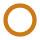 Lorem ipsum dolor sit amet, consectetur adipisicing elit, sed do eiusmod tempor incididunt ut labore et dolore magna aliqua. Ut enim ad minim veniam, quis nostrud exercitation ullamco laboris nisi ut aliquip ex ea commodo consequat. Excepteur sint occaecat cupidatat non proident, sunt in culpa qui officia deserunt mollit anim id est laborum.	Education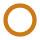 Name of Recent School Attended
Type of Degree, License, or Certificate Earned, 2006 Skills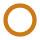 Applications
Veniam, Quis Nostrud, Exerc Dolor, Reprehend, Incididunt Amedolor,
EdiLorem Ipsum, Dolor Sitamet, ConsecteturPlatforms
Veniam, Quis Nostrud, Exerc Dolor, Reprehend, Incididunt Amedolor, EdiLorem Ipsum,
Dolor Sitamet, ConsecteturLanguages
Veniam, Quis Nostrud, Exerc Dolor, Reprehend, Incididunt
Amedolor, EdiLorem Ipsum, Dolor Sitamet, Consectetur Work Experience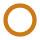 2008Name of Current Employer, LocationPosition TitleLorem ipsum dolor sit amet consectetur adiLorem ipsum dolor sit ameUt enim ad minim veniam, quis nostrud exerc dolor in reprehend amet dolor in ipsum dolor sit amet dolor in sit amet consectetur elit adipiscing2007Name of Current Employer, LocationPosition TitleLorem ipsum dolor sit amet consectetur adiLorem ipsum dolor sit ameUt enim ad minim veniam, quis nostrud exerc dolor in reprehend amet dolor in ipsum dolor sit amet dolor in sit amet consectetur elit adipiscing2007Name of Current Employer, LocationPosition TitleLorem ipsum dolor sit amet consectetur adiLorem ipsum dolor sit ameUt enim ad minim veniam, quis nostrud exerc dolor in reprehend amet dolor in ipsum dolor sit amet dolor in sit amet consectetur elit adipiscing.Activities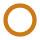 2008
Volunteer Activity, Leadership Rolet2007Membership in Professional Association, Leadership RoleReferences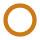 Available upon request